Комплектация:Опциональное оборудование:Система корректировки угла карданного вала типа Z 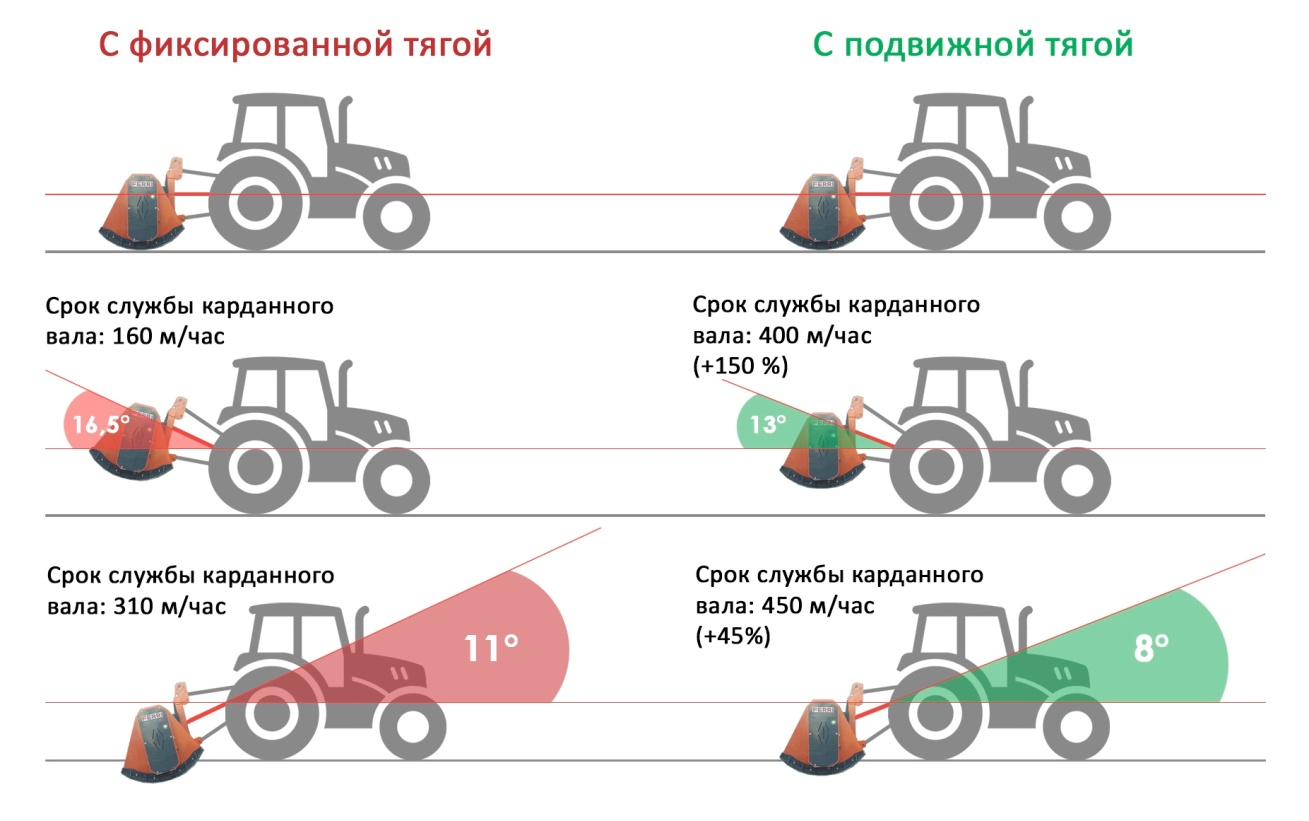 Система включает в себя: Тягу Cat II, с гидравлически изменяемой длиной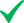  Гидрозамок двустороннего действия РВД длиной 1 метр, со штуцерами М20*1,5Цена системы: от 48 000 рублейСрок поставки: 2-3 недели (уточняйте)Базис поставки: г. ЯрославльМы подготовили для Вас дополнительную информацию по мульчерам Ferri:Лесохозяйственный мульчер FERRI TFCB/F 2000Лесохозяйственный мульчер FERRI TFCB/F 2000Лесохозяйственный мульчер FERRI TFCB/F 2000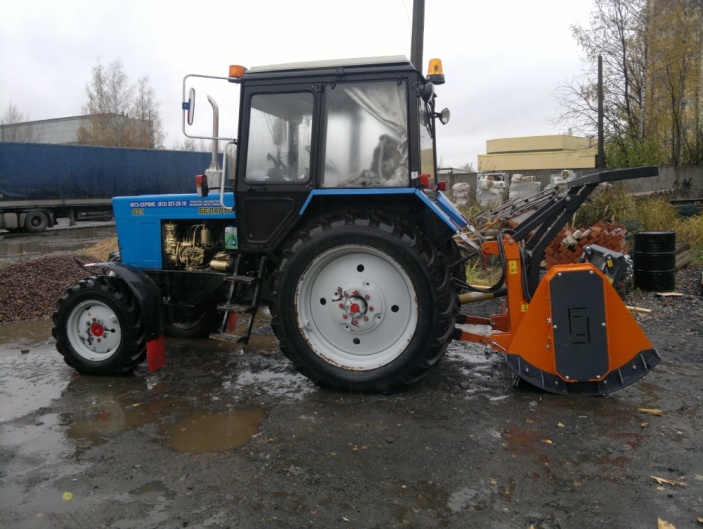 Уважаемый клиент!            Благодарим Вас за интерес, проявленный к нашему оборудованию, и представляем Вашему вниманию Итальянский мульчер FERRI TFCB/F 2000.             Оборудование FERRI известно во всем мире благодаря своему качеству, надежности и большому числу опций. Применение высоких стандартов качества, стальных компонентов Уважаемый клиент!            Благодарим Вас за интерес, проявленный к нашему оборудованию, и представляем Вашему вниманию Итальянский мульчер FERRI TFCB/F 2000.             Оборудование FERRI известно во всем мире благодаря своему качеству, надежности и большому числу опций. Применение высоких стандартов качества, стальных компонентов HARDOX гарантирует отличную производительность даже в самых тяжелых условиях.  Полноценная сервисная поддержка на базе собственного представительства компании в России, позволяет сделать работу оборудования FERRI бесперебойной, высокопроизводительной и минимизировать сроки поставки и обслуживания!Преимущества тракторных мульчеров Ferri:1. Мощная рама препятствует деформациям корпуса при работе, что обеспечивает долговечность.2. Регулируемые салазки позволяют варьировать высоту работы над землей.3. Широкая сбытовая сеть и высокий уровень сервиса позволяют использовать технику даже в очень сложных и особых проектах.4. Высококачественные материалы и компоненты, соблюдение технологий при изготовлении.Расширенную информацию о заводе и продукции можно найти на сайте www.ferrirus.ruHARDOX гарантирует отличную производительность даже в самых тяжелых условиях.  Полноценная сервисная поддержка на базе собственного представительства компании в России, позволяет сделать работу оборудования FERRI бесперебойной, высокопроизводительной и минимизировать сроки поставки и обслуживания!Преимущества тракторных мульчеров Ferri:1. Мощная рама препятствует деформациям корпуса при работе, что обеспечивает долговечность.2. Регулируемые салазки позволяют варьировать высоту работы над землей.3. Широкая сбытовая сеть и высокий уровень сервиса позволяют использовать технику даже в очень сложных и особых проектах.4. Высококачественные материалы и компоненты, соблюдение технологий при изготовлении.Расширенную информацию о заводе и продукции можно найти на сайте www.ferrirus.ruСтоимость мульчера FERRI TFCB/F 2000: уточняйте	Стоимость мульчера FERRI TFCB/F 2000: уточняйте	Стоимость мульчера FERRI TFCB/F 2000: уточняйте	Срок поставки: уточняйте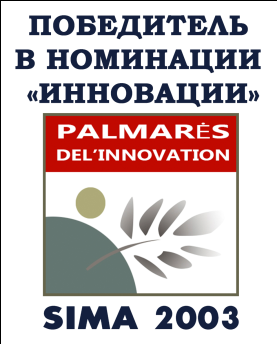 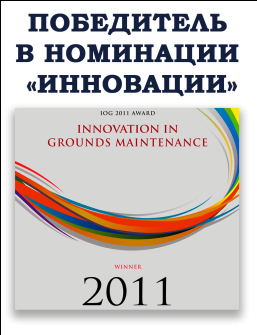 Базис поставки: г. ЯрославльГарантия: 12 месяцев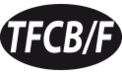 ЛЕСОХОЗЯЙСТВЕННЫЙ МУЛЬЧЕР  Для тракторов от 90 до 120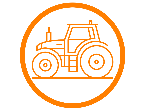 Диаметр измельчения Ø 20 см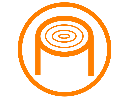 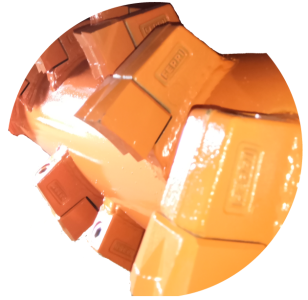 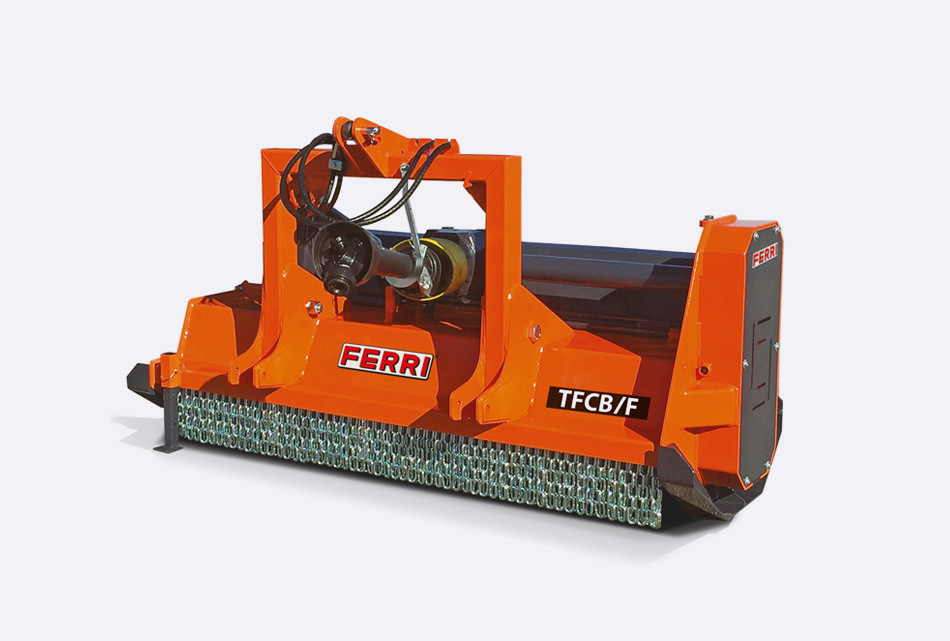 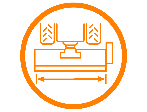 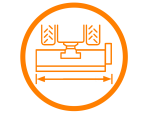 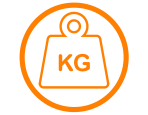 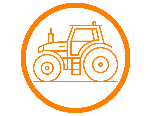 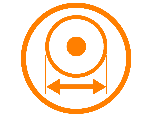 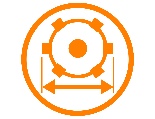 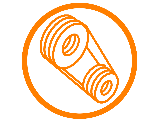 МодельРабочая ширина, мОбщая ширина, мВесТребования к трактору, л.с.Диаметр вала ротора, ммОбщий диаметр ротора, ммРемни привода, штTFCB/F 20002,002,25103090-1202504105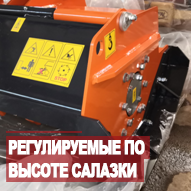 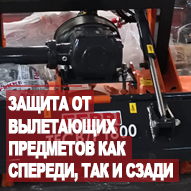 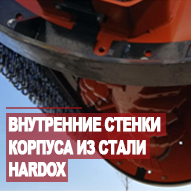 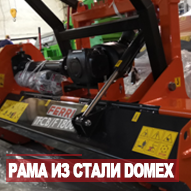 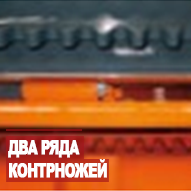 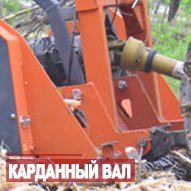 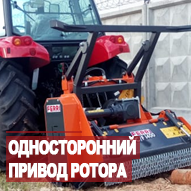 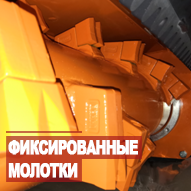 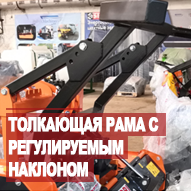 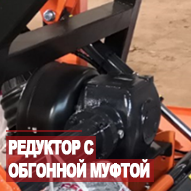 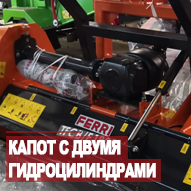 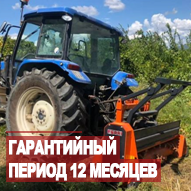 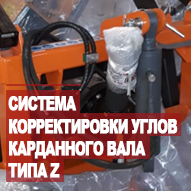 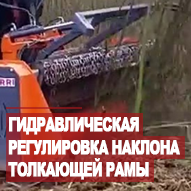 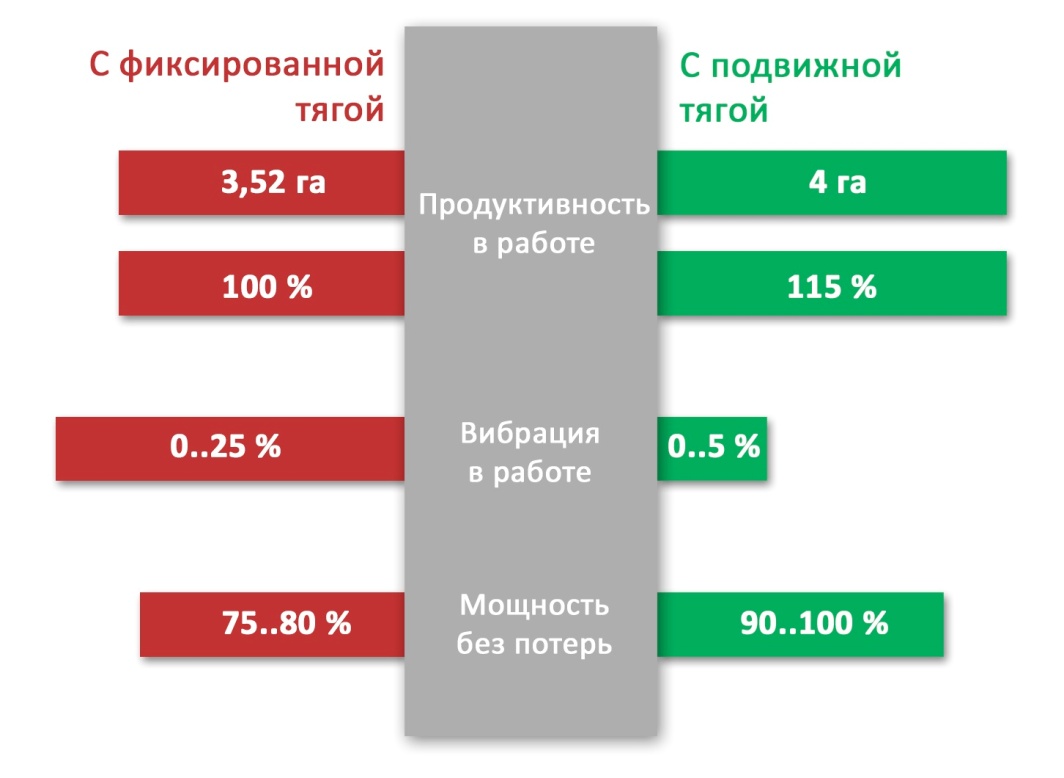 Преимущества: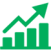          До 15% повышается производительность        Снижается биение скорости вращения ротора мульчера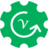 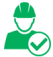         Улучшаются условия труда оператора, и снижается вибрационная нагрузка на трактор        Синхронизация углов карданного вала значительно продлевает срок его службы до 180%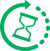 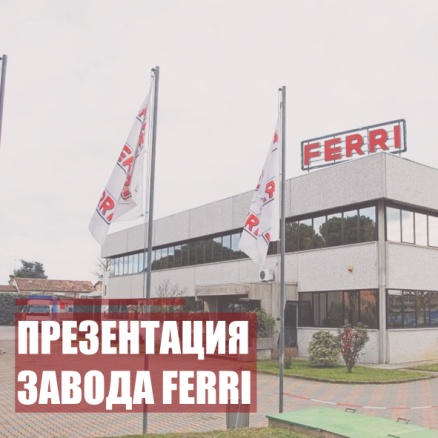 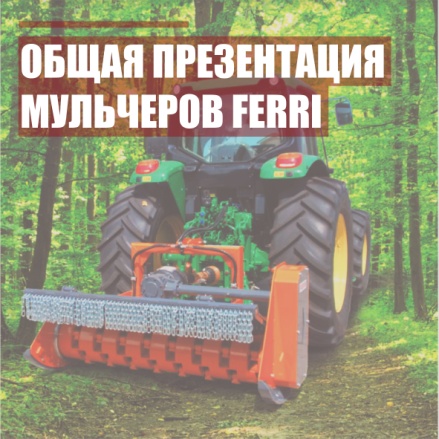 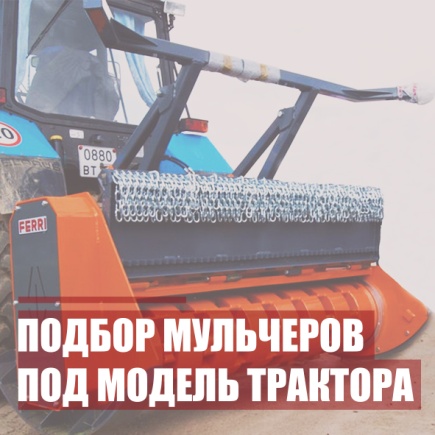 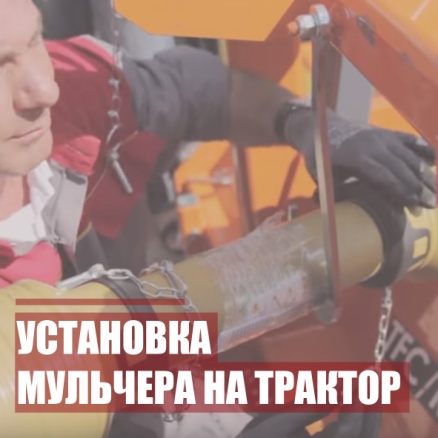 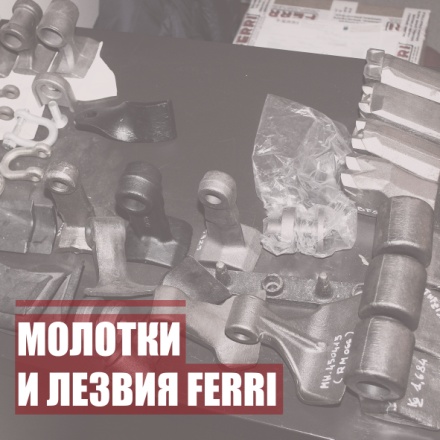 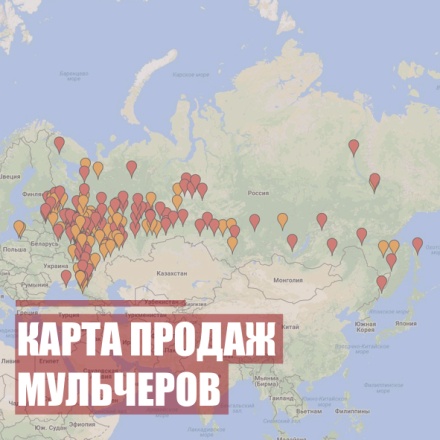 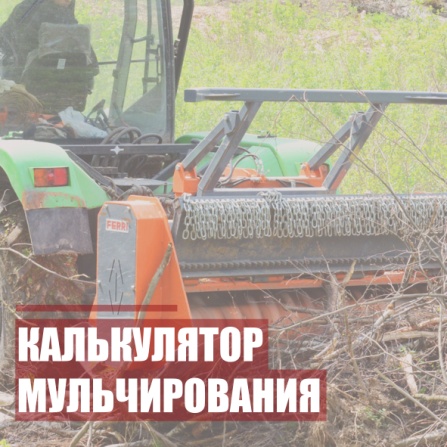 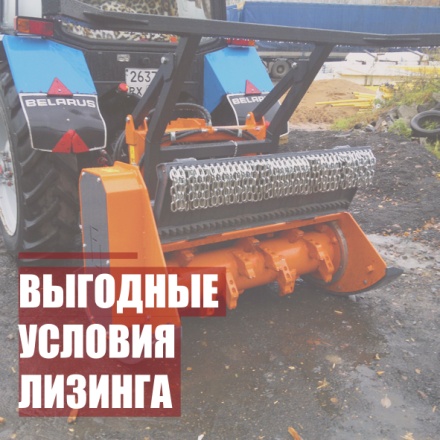 